REQUEST FOR BIDS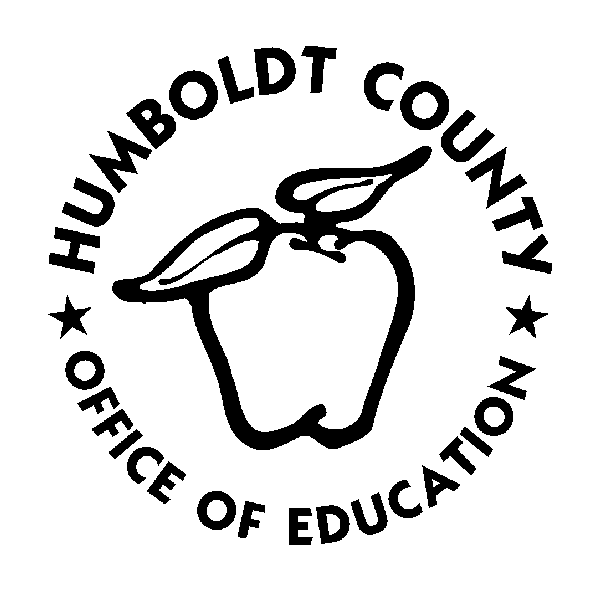  THIS IS NOT AN ORDER BID ON THIS FORMIMPORTANT INSTRUCTIONS AND INFORMATION ON REVERSE SIDE.Quotations must be submitted directly to the Humboldt County Office of Education, 901 Myrtle Avenue, Eureka, CA 95501 by March 29, 2019 3:00 PM   Mark Envelope:  PAPER BIDShipping Address:Humboldt County Office of Education	901 Myrtle AvenueEureka, CA 95501Attn:  Jamie Lee, PurchasingTO THE HUMBOLDT COUNTY OFFICE OF EDUCATION, EUREKA. CALIFORNIA:  WE HAVE STATED HEREON THE PRICES AT WHICH WE WILL FURNISH AND DELIVER THE ARTICLES OR SERVICES AS SPECIFIED ABOVE.  DELIVERY WILL BE MADE IN ________ DAYS FROM RECEIPT OF ORDER EXCEPT AS OTHERWISE INDICATED._______________________________________________________FIRM_______________________________________________________ADDRESS_______________________________________________________BY (PLEASE TYPE OR PRINT)_______________________________________________________SIGNATURE					DATE_______________________________________________________TELEPHONE NUMBERBrand &ITEMITEMDESCRIPTIONQuantityUnitUnit PriceTrade No1.1.Alternative One: 10,000 Pounds –One delivery per destination.2.2.Alternative Two:  Less than10,000 pounds - One delivery per destination.3.3.Alternative Three:  Warehousing –per conditions noted in bid memoPaper Bid:  Please detail on attached forms.  Complete and sign the bottom of this formFOB__________________________FOB__________________________FOB__________________________Cash Discount____% In ____ Days (Not Less Than 30 Days)Cash Discount____% In ____ Days (Not Less Than 30 Days)Cash Discount____% In ____ Days (Not Less Than 30 Days)Cash Discount____% In ____ Days (Not Less Than 30 Days)Cash Discount____% In ____ Days (Not Less Than 30 Days)Cash Discount____% In ____ Days (Not Less Than 30 Days)THIS MATERIAL OR EQUIPMENT MUST MEET ALLAPPLICABLE OSHA REQUIREMENTSTHIS MATERIAL OR EQUIPMENT MUST MEET ALLAPPLICABLE OSHA REQUIREMENTSTOTALFOR HCOE OFFICE USE